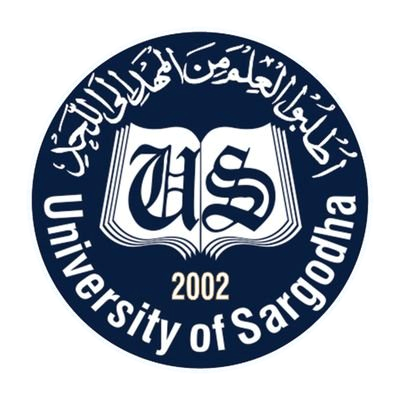 One Professor from Top 200 Universities in the WorldNovel Biomarkers to Shorten TB TreatmentSubmitted by:Muhammad Faseeh Haider1st semesterM. Phil Pharmacology Submitted to:Dr. Hafiz Muhammad IrfanMr. Taseer AhmadAdvanced ChemotherapyDate of submission:June 28, 2020College of PharmacyUniversity of SargodhaRada Savic, PhD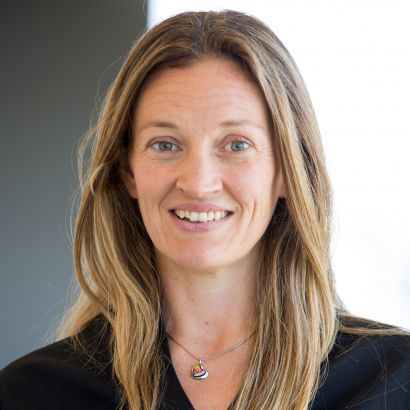 Associate ProfessorDepartment of Bioengineering and Therapeutic SciencesSchool of PharmacyUniversity of California San Francisco, USABiographyRada Savic is working as an Associate Professor at the School of Pharmacy in Department of Bioengineering and Therapeutic Sciences at the University of California San Francisco, where she leads her Global Health Data and Modeling Team. Dr. Savic is scientific leader on several Global Health large-data initiatives directed by Centers for Disease Control and Prevention (CDC), Bill & Melinda Gates Foundation, and World Health Organization. She trained in clinical pharmacology, biostatistics, pharmacy, and pharmacometrics at institutions in Sweden, France, Serbia, and US.Her research work employs computational systems to study the dynamic interplay between disease progression, drug and its response across related scales (molecule, cell, tissue, organ and whole body) in order to determine contributory links underlying variability in (safety and efficacy) clinical outcomes. By integrating multi-scale, and multi-level clinical data, she is working to establish the right dose, right schedule and right treatment duration of various therapies, potentially generating novel, precise and tailored treatment preferences to patients with unmet need more rapidly.Research expertiseInfectious diseases: (tuberculosis, malaria, HIV and pediatric infectious diseases), Oncology, Diabetes, Pharmacometrics, Clinical pharmacology, Pharmacogenetics, Developmental pharmacology, Disease progression models, Drug development, NONMEM, Modeling and Simulations, Clinical Trial Designing.Educational ProfilePhD	Pharmacometrics		Uppsala University, Uppsala, Sweden, 2008MS 	Biomedical Sciences		Uppsala University, Uppsala, Sweden, 2004BSc 	Pharmacy			University of Belgrade, Serbia, 2003Research ActivitiesSavic LabIntegrative Pharmacology LaboratoryClinical and Translational TuberculosisThe Savic Lab aims to develop translational platforms able to predict drug exposure levels and efficacy in clinical studies and, thereby, to optimize dosing. The lab is making progress toward shifting the focus of the clinical development of new tuberculosis drugs from basic safety and efficacy to specific safety endpoints that will reduce the amounts of trials, subjects, and time necessary for drug approval. This will enable new safe and efficacious therapies to be brought to market more quickly and with more efficiency and will prevent unnecessary deaths due to drug resistance and treatment failure.Clinical TB:Model-Based Analysis of Tuberculosis BiomarkersClinical TB:Nonlinear Mixed-Effects Modeling of Rifapentine PK and PDSystems Model of TB Including Translation from EBA Study to Clinical Trial EfficacyPhase-IIA Early Bactericidal Activity (EBA) StudiesModeling Pyrazinamide Lesion-Specific Pharmacokinetics and Efficacy from Rabbit DataTBI-223 Model for Human TranslationOptimizing Clofazimine (CFZ) for TB in ChildrenTranslational Baseline ModelPediatric Infectious Diseases and MalariaThe Savic Lab is working to optimize anti-infective treatment and prevention strategies for vulnerable populations. Our goals are to improve understanding of the unique treatment needs of children – especially those made vulnerable due to HIV and malnutrition – in order to eliminate preventable deaths due to infectious diseases in resource-limited settings and to recommend evidence-based policy changes to anti- infective indications, choices, and dosing regimens for vulnerable populations.Pharmacokinetic/Pharmacodynamic Research for Optimal Dosing Regimens for ChildrenHIV PreventionThe Savic Lab’s goal is to optimize the prevention of HIV infection through PK/PD modeling and simulation. To accomplish this, we are working to identify and reach those most vulnerable and at risk of HIV infection, and identify optimal treatment and formulation options through considering alternative target drug concentrations and individual commitment to adherence in order to establish a quantitative relationship between tenofovir levels and HIV prevention.Mechanistic Assessment of HIV Growth in Tissue Explant SamplesIndividual Level Data Meta-Analysis from Pre-Exposure Prophylaxis (PrEP) Clinical TrialsGlobal Research ProjectsActive ProjectsRecent PublicationsHibma JE, Radtke KK, Dorman SE, Jindani A, Dooley KE, Weiner M, McIlleron HM, Savic RM. Rifapentine Population Pharmacokinetics and Dosing Recommendations for Latent Tuberculosis Infection. Am J Respir Crit Care Med. 2020 May 15. PMID: 32412342.Garcia-Cremades M, Solans BP, Hughes E, Ernest JP, Wallender E, Savic RM. Response to "Quantitative clinical pharmacology input to SARS-CoV-2 therapeutics should be based on robust data". Clin Pharmacol Ther. 2020 Apr 29. PMID: 32348544.Walsh KF, McAulay K, Lee MH, Vilbrun SC, Mathurin L, Jean Francois D, Zimmerman M, Kaya F, Zhang N, Saito K, Ocheretina O, Savic R, Dartois V, Johnson WD, Pape JW, Nathan C, Fitzgerald DW. Early Bactericidal Activity Trial of Nitazoxanide for Pulmonary Tuberculosis. Antimicrob Agents Chemother. 2020 Apr 21; 64(5). PMID: 32071052.ee SA, Telwatte S, Hatano H, Kashuba ADM, Cottrell ML, Hoh R, Liegler TJ, Stephenson S, Somsouk M, Hunt PW, Deeks SG, Yukl S, Savic RM. Antiretroviral Therapy Concentrations Differ in Gut vs. Lymph Node Tissues and Are Associated With HIV Viral Transcription by a Novel RT-ddPCR Assay. J Acquir Immune Defic Syndr. 2020 Apr 15; 83(5):530-537. PMID: 32168200.Garcia-Cremades M, Solans BP, Hughes E, Ernest JP, Wallender E, Aweeka F, Luetkemeyer A, Savic RM. Optimizing hydroxychloroquine dosing for patients with COVID-19: An integrative modeling approach for effective drug repurposing. Clin Pharmacol Ther. 2020 Apr 14. PMID: 32285930.ProjectSponsorLocation(s)TopicsStartEndAdherence Monitoring impact in Global Health - Planning GrantBill & Melinda Gates FoundationUgandaTuberculosis, Treatment Adherence11/1/194/30/20Impact of Pregnancy on TuberculosisRutgers UniversityUgandaTuberculosis, Pharmacology and Drug Treatment, Women's Health, Labor and Delivery, Newborn and Infant Health11/1/187/31/20Novel Biomarkers to Shorten TB TreatmentRutgers UniversityUnited StatesTuberculosis7/22/165/31/21Lesion Drug Penetration and Translational ModelingBill & Melinda Gates FoundationUnited StatesTuberculosis, Drug and Diagnostics Development10/28/199/30/21Identifying Optimal Treatment Strategies for Tuberculosis TreatmentNIH National Institute of Allergy and Infectious DiseaseKenya; Malawi; Uganda; Zimbabwe; S. Africa; China; India; Vietnam; Thailand; Brazil; Peru; HaitiTuberculosis, Pharmacology and Drug Treatment1/16/1912/31/23